PRESSEMITTEILUNG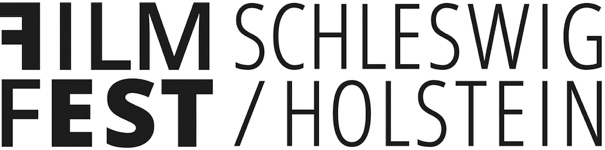 ℅ Filmkultur Schleswig-Holstein e.V.Dänische Straße 15, 24103 Kielwww.filmkultur.shPressekontakt:Daniel Krönkekroenke@filmfest-sh.de, 0179-1044073Filmfest SH und Filmkultur SH – Allgemeine InfosKiel, den 28.02.2024Über das Filmfest Schleswig-HolsteinDas Filmfest Schleswig-Holstein (www.filmfest-sh.de) zeigt seit 1993 Filme aus dem Land und über das Land – als Schaufenster für die vielfältige Filmszene in Schleswig-Holstein. Für die Wettbewerbe werden ausschließlich Filme ausgewählt, die einen engen Bezug zum nördlichsten Bundesland haben.Darüber hinaus lädt das Festival auch Filme aus Norddeutschland ein, insbesondere aus dem Förderbereich der MOIN Filmförderung Hamburg Schleswig-Holstein. Seit 2020 wird das Filmfest SH vom Verein Filmkultur Schleswig-Holstein e.V. und dem Kino in der Pumpe ausgerichtet. Das Filmfest SH wird durch das Land Schleswig-Holstein und die Landeshauptstadt Kiel gefördert.Das Filmfest SH ist Gründungsmitglied der SHIFF – Schleswig-Holsteinischen Initiative der Filmfestivals. Erfahren Sie mehr unter www.filmfest-sh.de.Über Filmkultur Schleswig-Holstein e.V.Filmkultur SH (www.filmkultur.sh) unterstützt das kulturelle audiovisuelle Medienschaffen in Schleswig-Holstein durch Vernetzung zwischen Kreativen und Institutionen, durch ergänzende Seminarangebote und durch Unterstützung von filmkulturellen Veranstaltungen.Filmkultur SH veranstaltet u.a. den Kieler Filmemacher Stammtisch und die „Debut!“-Filmreihe. Filmkultur SH unterstützt die Filmreihe „FilmFörde“ (www.filmfoerde.de) im KulturForum Kiel und veranstaltet zusammen mit dem Kino in der Pumpe (www.diepumpe.de/veranstaltungen/kategorie/kino/) jährlich das Filmfest Schleswig-Holstein (www.filmfest-sh.de).Zusammen mit der Filmwerkstatt Kiel (www.moin-filmfoerderung.de/filmwerkstatt) der MOIN Filmförderung Hamburg-Schleswig-Holstein (www.moin-filmfoerderung.de) richtet Filmkultur SH das Sommerfest der Filmbranche und das Filmfrühstück während der Nordischen Filmtage Lübeck aus.2018 hat Filmkultur SH erstmals den Drehbuchpreis Schleswig-Holstein (www.drehbuchpreis-sh.de) ausgelobt, der seither jährlich für herausragende Kurzfilm-Drehbücher aus dem Land verliehen wird.Mit www.infomedia.sh unterhält der Verein eine Informationsplattform im Web und auf sozialen Medien sowie einen monatlich per E-Mail versendeten Newsletter. Fokus von infomedia.sh ist die Öffentlichkeitsarbeit für das kulturelle audiovisuelle Mediengeschehen in Schleswig-Holstein, das Medienschaffen der Kreativen sowie die Film- und Förderpolitik.Presse-KitDas Presse-Kit zu dieser Pressemitteilung mit Fotos von den Festivalleitern Daniel Krönke (künstlerische Leitung) und Christoph Zickler (Leitung Event) sowie den Logos zu Filmfest SH und Filmkultur SH finden Sie auf www.filmfest-sh.de unter folgendem Link:https://filmfest-sh.de/wp-content/uploads/2024/03/Presskit.zipBrauchen Sie für Ihre Berichterstattung weiteres Bild- oder Textmaterial? Dann wenden Sie sich bitte mit Ihren konkreten Wünschen an obigen Pressekontakt und/oder an:Jörg Meyer (Filmfest SH: Redaktion / Pressearbeit)meyer@filmfest-sh.de0171-8369532